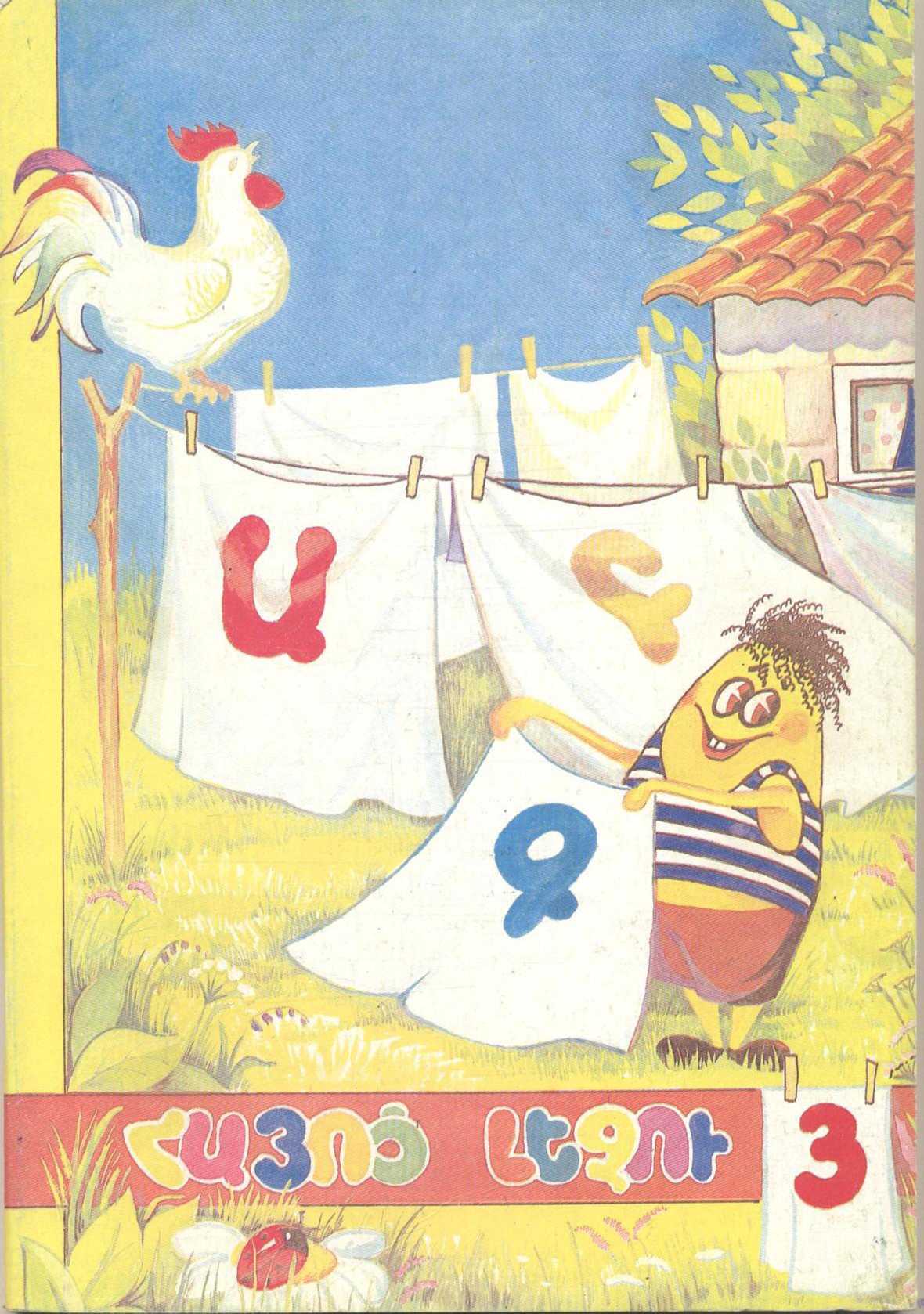 ՀԱՅՈՑ ԼԵԶՈՒգիրք-տետր երրորդ դասարանցիների համար 


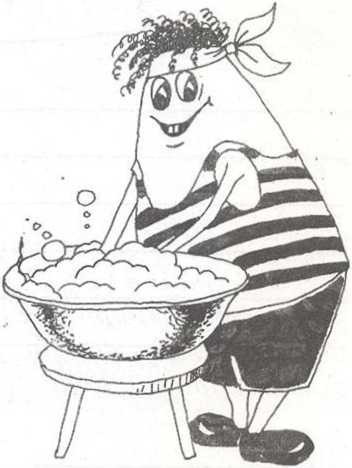 Նկարիչ՝ Գոհար ՍանոյանԵՐԵՎԱՆ 1996 
ՇԱՂԻԿ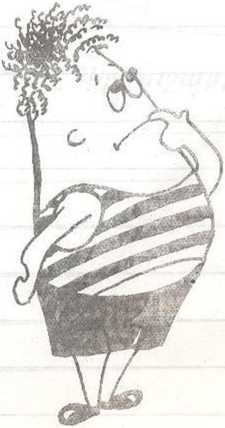 Բարև՛ Գևիկ:Սկսվեց նոր ուսումնական տարին:
Այս տարի միասին ենք աշխատելու:Սա ես եմ: Անունս Գևիկ է:Նկարագրեմ ինձ:____________________________________________________________________________________________________________________________________________________________________________________________________________________________________________________________________________________________________Պատմեմ իմ բնավորության մասին:______________________________________________________________________________________________________________________________________________________________________________________________________________________________________________________________________________________________________________________________________________________________________________________________________________________________________________________Մեր դասարանի տղաներն են __________________________________________________________________________________________________________________________________________________Մեր դասարանի աղջիկներն  են ____________________________________________________________________________________________________________________________________________________________________________________________________________________________________________________________________________________________________Հայոց լեզվի իմ ուսուցիչն է ____________________________________________________________________________________________________________________________________________________________________________________________________________________________________________________________________________________________________Հիմա նկարագրեմ նրան:____________________________________________________________________________________________________________________________________________________________________________________________________________________________________________________________________________________________________Պատմեմ ուսուցչիս բնավորության մասին:______________________________________________________________________________________________________________________________________________________________________________________________________________________________________________________________________________________________________________________________________________________________________________________________________________________________________________________Երկուշաբթի							ԵրեքշաբթիՉորեքշաբթի							ՀինգշաբթիՈւրբաթ								ՇաբաթԻ՞նչ նոր առարկա ես անցնում: Գրի՛ր այդ առարկայի անունը:Գրիր, թե նրանց ինչպես ես դիմում:________________________________________________________________________________________________________________________________________________________________________________________________________________________________________________________________Ապրե՛ս, չես մոռացել, որ անուններն ու ազգանունները մեծատառով են սկսվում:Կարմրագույն,			շնաձուկԿարմրակատար			շնաճանճԿարմրատոտիկ			շնագայլԿարմրավուն			շնահաչ____________			___________Մաքրել,				փշալարՄաքրություն,			անփուշՄաքրագրել, 			փշածածկՄաքրասեր,				փշաքաղվելԱնմաքուր				փշոտ_____________			____________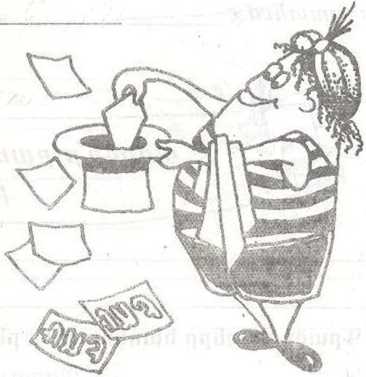 Կարմիր, գեղեցիկ գլխարկով աղջիկը անտառում միայնակ զբոսնում էր:Մի բառ հանի՛ր
_____________________________________________________________Մի բառ էլ հանի՛ր
_____________________________________________________________փորձի՛ր մի բառ էլ հանել
_____________________________________________________________կարո՞ղ ես մի բառ էլ հանել
____________________________________________________________մի բառ էլ հանի՛ր
____________________________________________________________Ստացվե՞ց, ո՞վ ի՛նչ էր անում: Շա՛տ լավ է: Մա, գի, այ, ա, մառ, նալ, րախ, հի, նի, նա, լի, զար, պաս, րագ, տակ.________________________________________________________________________________________________________________________________________________Ինչպիսի՞ մեղուն է աշխատում:_________________ մեղուն է աշխատում:Մեղուն ե՞րբ է աշխատում:Մեղուն  ____________ է աշխատում:Մեղուն որտե՞ղ է աշխատում:Մեղուն աշխատում է _______________:Մեղուն ինչպե՞ս է աշխատում:Մեղուն ____________ է աշխատում:Հիմա քո գրած բառերն ավելացրո՛ւ Մեղուն աշխատում է նախադասությանը:____________ մեղուն ________________________   _______________________  աշխատում է ____________ :__________________________________________________________________________________________________________________________________________________
Գրածդ բառերը համեմատիր ընկերոջդ գրած բառերի հետ:Գորտն ավելի վախկոտ է, քան նապաստակը:
Գորտը նապաստակից ____________ է:Նապաստակը գորտից ____________ է:Ձուկն ավելի արագ է լողում, քան երեխան:Ձուկը երեխայից ____________ է լողում:Երեխան ձկից ____________ է լողում:Ես ավելի բարձրահասակ եմ, քան եղբայրս:Ես եղբորիցս ____________ եմ:Եղբայրս ինձնից ____________ է:Բառերը գտի՛ր և վանդակները լրացրո՛ւ		սողացող կենդանիօգուտ չունեցողօդանավ վարողօդային նավօր, որն ընկած է երեկվա ու վաղվա արանքումգիշերն ու ցերեկը միասին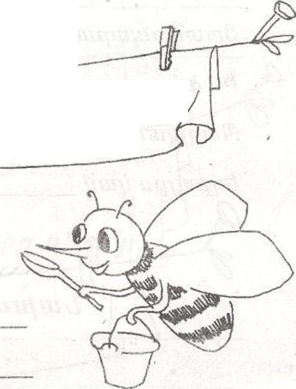 Մրջյուն-Թիթեռ-Մեղու-Քո կարծիքով, ո՞վ է ամենալավը բացատրել թիթեռ բառը: Այսպես՝      ընկեր չունեցող. 				
Լույս չունեցող			
Ծայր չունեցողՀաշիվ չունեցողՀամ չունեցողԳին չունեցողԳույն չունեցողԱստղ չունեցողՍտացված բառերը ո՞ր մասով են իրար նման: Այդ մասնիկը գրի՛ր. _______________Ի՞նչ է ցույց տալիս այդ մասնիկը:_______մասնիկը ցույց է տալիս ____________________:Ցատկապարանս կամ _______________Իմ գյուղը կամ ______________________Պաղպաղակս կամ__________Եղբայրս կամ____________Դեղձանիկներս կամ_______________Նկարներս կամ____________Իմ արարքները կամ_________________Իմ քույրիկը կամ________________Մեծ, աստղազարդ զամբյուղով կինը ժպտում էր:Գտնում է, բարձրանում է, լինում է, հրամայում է:Լինում է, չի լինում՝ մի աքլոր____________ : Էս աքլորը քուջուջ անելիս մի ոսկի __________:Կտուրն _____________, ձեն է տալիս.-Ծուղրուղո՜ւ, փող եմ գտե՜լ….
Թագավորը __________________իր նազիր-վեզիրին գնան խլեն բերեն:Կարդա՛ գրածդ:կրիան լինի դանդաղաշարժ ու ծույլ.Խեցգետինը լինի դանդաղաշարժ ու ծույլԲերք, գոռալ, թշշալ, տզզոց, երգ, դռռալ, ձեռք, բզզոց, ուրագ, հարավ, խզզոց,
մարագ, ծարավ, խշշալ, ագռավ, ֆշշալ, կռռալ, կարագ: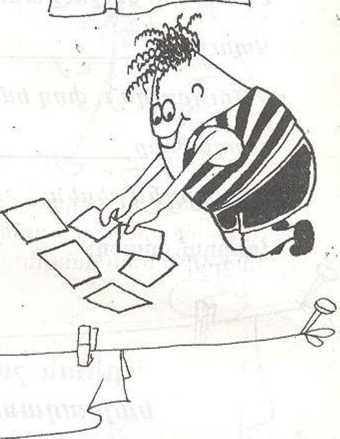 Գլխացավ,				տնակ
գլխապտույտ,			տնատեր
գլխաբաց,				տնային
գլխարկ,				տնպահ
գլխավոր:				տնամերձ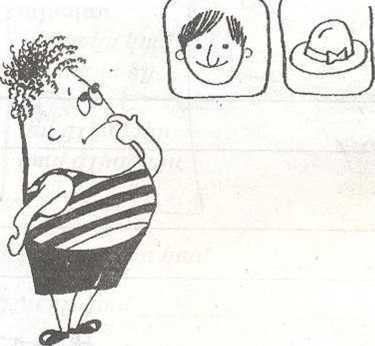 __________				___________Մրգատու				կապտագույնՄրգառատ				կապտելՄրգահյութ				կապուտաչյաՄրգաշատ				կապտավուն__________				________________էր, սկսվեց, էր, ընկավ, առաջարկեց:Ճանապարհին ծովում հանկարծ ուժեղ փոթորիկ _______________: Նավն ____________մի կղզի: Կղզին լիքն _________ ամեն բարիքով ու ամեն գեղեցկությամբ:Բայց ամենից գեղեցիկը կղզու ջահել տիրուհին __________ : Նա Դիվանային__________ ամուսնանալ իր ետ ու թագավորել այդ ազատ ու առատ աշխարհում:Անունները մեծատառո՞վ սկսեցիր: Կեցցե՛ս : Նկարի՛ր նրան, ում ամենաշատն ես սիրում: Պատմի՛ր նրա մասին: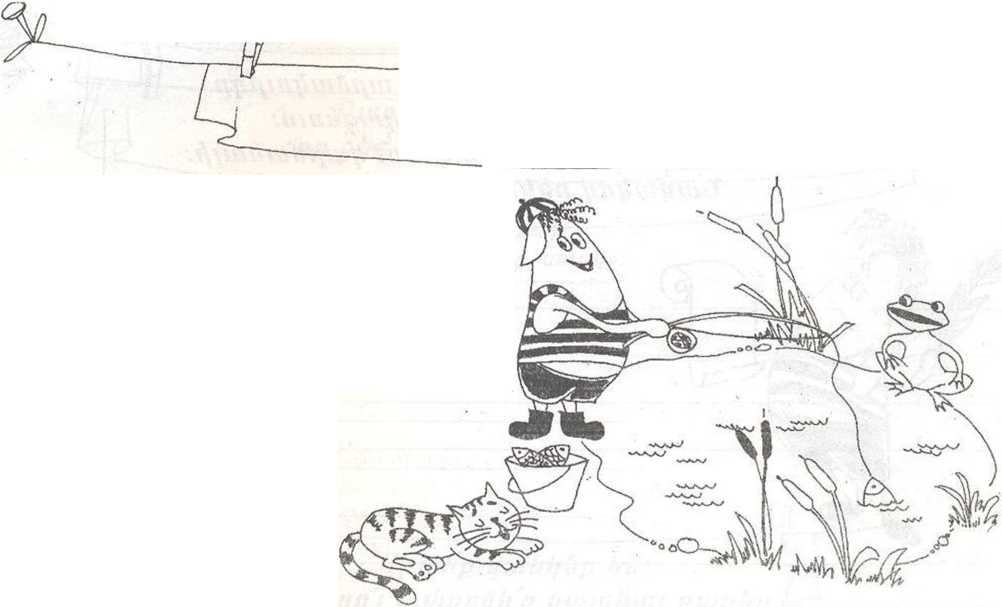 ա) Ի՞նչ է նկարված, պատմի՛ր մանրամասնորեն:բ) Տարվա ի՞նչ եղանակ է պատկերված:գ) Պատմի՛ր հերոսների մասին.
ինչպիսի՞ն են, ի՞նչ են անում, ի՞նչ են մտածում:անընկեր